О внесении изменений в перечень схем размещения нестационарных объектов для организации обслуживаниязон отдыха населения на пляжных территориях в прибрежных защитных полосах водных объектов, размещение которых может осуществляться на землях или земельных участках, находящихся в муниципальной собственности, без предоставления земельных участков и установления сервитутов в границах муниципального образованиягород-курорт Геленджик, утвержденный постановлением администрации муниципального образования город-курорт Геленджик от 18 июня 2020 года №988 (в редакции постановления администрации муниципального образования город-курорт Геленджик от 13 июля 2023 года №1517)Руководствуясь пунктом 3 статьи 39.36 Земельного кодекса Российской Федерации, Федеральным законом от 6 октября 2003 года №131-ФЗ «Об общих принципах организации местного самоуправления в Российской Федерации»           (в редакции Федерального закона от 14 февраля 2024 года №17-ФЗ), постановлением Правительства Российской Федерации от 3 декабря 2014 года №1300 «Об утверждении перечня видов объектов, размещение которых может осуществляться на землях или земельных участках, находящихся в государственной или муниципальной собственности, без предоставления земельных участков и установления сервитутов» (в редакции постановления Правительства Российской Федерации от 6 марта 2024 года №269), постановлением главы администрации (губернатора) Краснодарского края            от 6 июля 2015 года №627 «Об установлении Порядка и условий размещения объектов на землях или земельных участках, находящихся в государственной или муниципальной собственности, без предоставления земельных участков и установления сервитута, публичного сервитута на территории Краснодарского края» (в редакции постановления главы администрации (губернатора) Краснодарского края от 10 октября 2023 года №797), статьями 8, 38 Устава муниципального образования город-курорт Геленджик, п о с т а н о в л я ю:1. Утвердить изменения в перечень схем размещения нестационарных объектов для организации обслуживания зон отдыха населения на пляжных территориях в прибрежных защитных полосах водных объектов, размещение которых может осуществляться на землях или земельных участках, находящихся в муниципальной собственности, без предоставления земельных участков и установления сервитутов в границах муниципального образования город-курорт Геленджик, утвержденный постановлением администрации муниципального образования город-курорт Геленджик от 18 июня 2020 года №988 «Об утверждении схем размещения нестационарных объектов для организации обслуживания зон отдыха населения на пляжных территориях в прибрежных защитных полосах водных объектов, размещение которых может осуществляться на землях или земельных участках, находящихся в муниципальной собственности, без предоставления земельных участков и установления сервитутов в границах муниципального образования город-курорт Геленджик» (в редакции постановления администрации муниципального образования город-курорт Геленджик от 13 июля 2023 года №1517) (прилагается).2. Опубликовать настоящее постановление в печатном средстве массовой информации «Официальный вестник органов местного самоуправления муниципального образования город-курорт Геленджик».3. Разместить настоящее постановление на официальном сайте администрации муниципального образования город-курорт Геленджик                   в информационно-телекоммуникационной сети «Интернет» (admgel.ru) в течение 10 дней со дня вступления его в силу.4. Постановление вступает в силу со дня его официального опубликования.Глава муниципального образованиягород-курорт Геленджик                                                                  А.А. БогодистовЛИСТ СОГЛАСОВАНИЯпроекта постановления администрациимуниципального образования город-курорт Геленджикот__________________ №________________«О внесении изменений в перечень схем размещения нестационарных объектов для организации обслуживания зон отдыха населенияна пляжных территориях в прибрежных защитных полосах водных объектов, размещение которых может осуществляться на землях или земельных участках, находящихся в муниципальной собственности, без предоставления земельных участков и установления сервитутов в границах муниципального образования город-курорт Геленджик, утвержденный постановлением администрации муниципального образования город-курорт Геленджик от 18 июня 2020 года №988 (в редакции постановления администрации муниципального образования город-курорт Геленджик от 13 июля 2023 года №1517)»Проект подготовлен и внесен:Управлением земельных отношенийадминистрации муниципального образования город-курорт ГеленджикНачальник управления		  						     И.О. ИсайкоПроект согласован:Исполняющий обязанности начальника правового управленияадминистрации муниципального образования город-курорт Геленджик 					    А.А. ЗубоваИсполняющий обязанностиначальника управления экономики администрации муниципального образования город-курорт Геленджик				         Л.А. МатвеенкоЗаместитель главымуниципального образованиягород-курорт Геленджик							А.М. КузнецовЗаместитель главымуниципального образованиягород-курорт Геленджик                                                                   А.С. МельниковПервый заместитель главы муниципального образования город-курорт Геленджик	                                                          М.П. РыбалкинаПриложениеУТВЕРЖДЕНЫпостановлением администрациимуниципального образованиягород-курорт Геленджикот____________№______ИЗМЕНЕНИЯ,внесенные в перечень схем размещения нестационарных объектов для организации обслуживания зон отдыха населения на пляжных территориях в прибрежных защитных полосах водных объектов, размещение которых может осуществляться на землях или земельных участках, находящихся в муниципальной собственности, без предоставления земельных участков и установления сервитутов в границах муниципального образования город-курорт Геленджик, утвержденный постановлением администрации муниципального образования город-курорт Геленджик от 18 июня 2020 года №988 (в редакции постановленияадминистрации муниципального образования город-курорт Геленджик от 13 июля 2023 года №1517)1. Дополнить пунктом 119 следующего содержания:«».2. Неотъемлемые графические приложения к Перечню дополнить пунктом 53 следующего содержания:«53. Приложение 53 к пункту 119 Перечня.».Начальник управления земельных отношений администрациимуниципального образования город-курорт Геленджик 									    И.О. ИсайкоПриложение 53 к ПеречнюГрафическое приложение к пункту 119 текстовой части М 1:500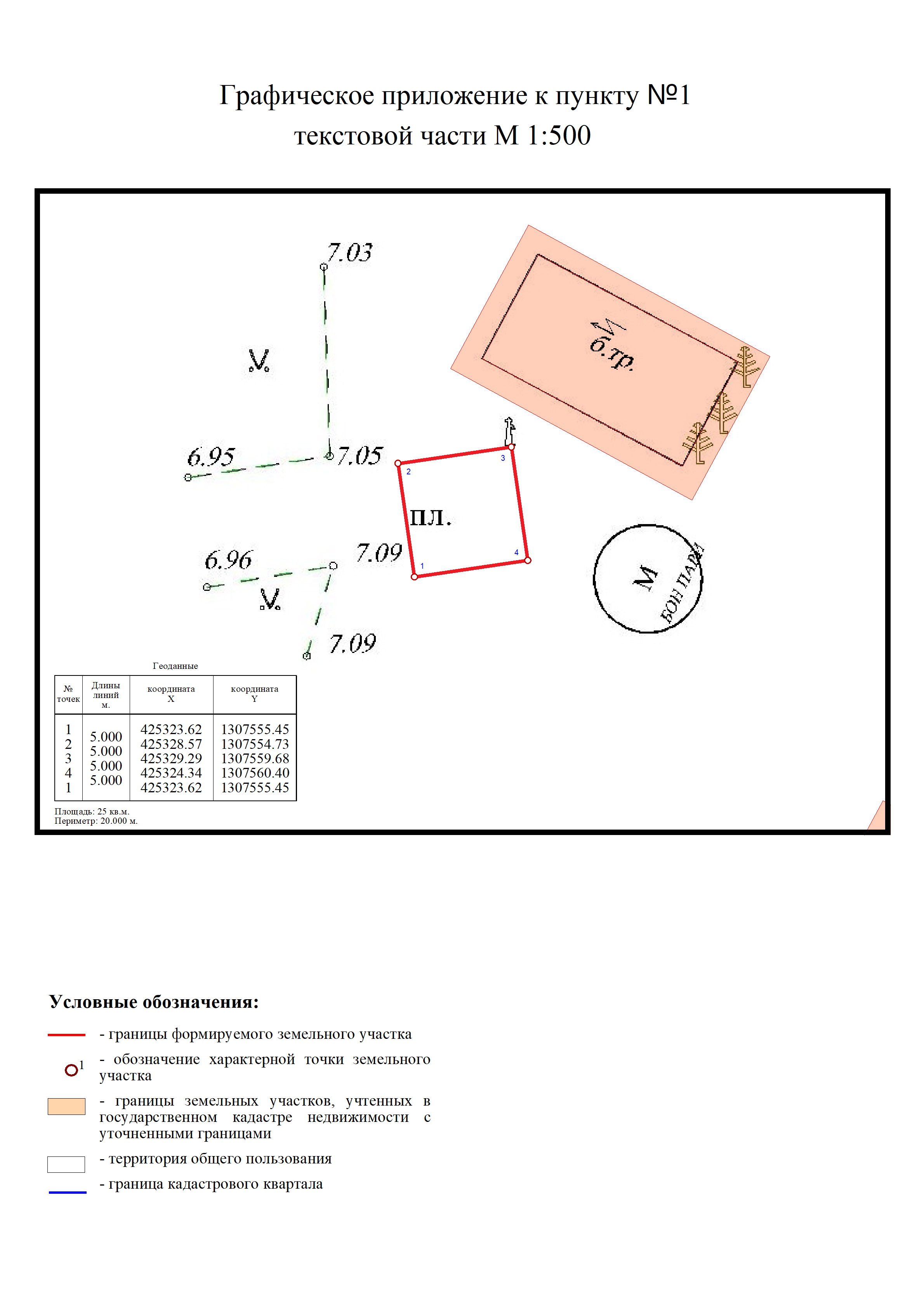 Начальник управления земельных отношений администрации муниципального образования город-курорт Геленджик								         И.О. Исайко119Краснодарский край,г.Геленджик, набережная, вблизи торгового центра «Геленджик»Временный павильон (1 шт)125 кв.м Нестационарные объекты для организации обслуживания зон отдыха населения-2 клумбы, расположенные за границами земельного участка 